Об объявлении конкурса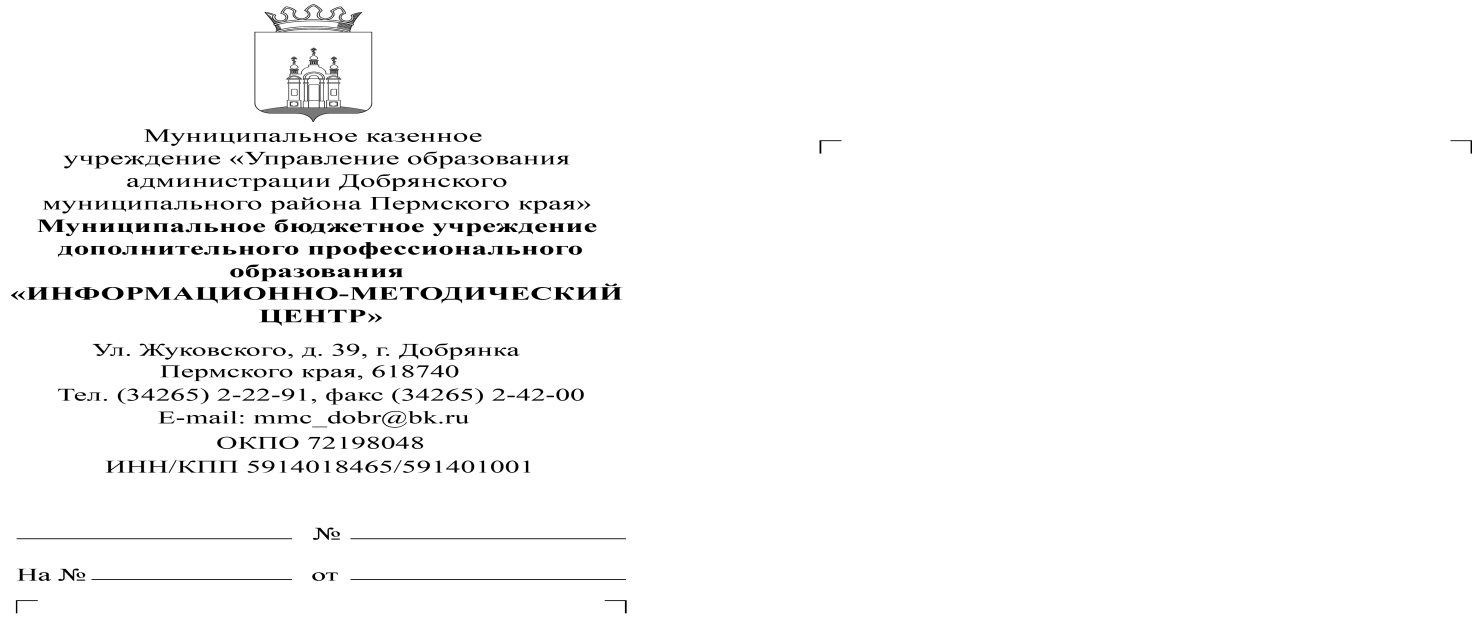  управленческих проектовУважаемый руководитель!На основании приказа управления образования ДМР от 28.05.2018 № СЭД -265-01-06-100 «О создании проектного офиса на базе МБУ ДПО «ИМЦ», объявляется конкурс на управленческие проекты по портфелям: «Повышение привлекательности учебного процесса для разных категорий детей с целью улучшения образовательных результатов» (портфель №1) и «Повышение привлекательности системы внеурочной (воспитательной) деятельности как условие личностного развития разных категорий детей» (портфель №2). Направление «Музей в ОО»Экспертные слушания состоятся  27.06.2019 в МБУ ДПО «ИМЦ». Презентацию для защиты проекта направить до  14.06.2019 Л.Г. Абызовой, куратору проектного офиса  по электронной почте  larisa-2106@mail.ru. Направляем Вам шаблон формы к защите и регламент защиты проекта.С вопросами обращаться к Абызовой Л.Г, куратору проектного офиса, по электронной почте larisa-2106@mail.ru .В проектах просим указывать роль музеев в системе образования детей.Директор 							Е.А.Калашникова